Tytuł operacji:  Mobilny Paintball formą rekreacji i czynnego wypoczynku na turystycznych                               terenach LGD – Monika RabczakNumer wniosku:                 19/PP/2020 Kwota dofinansowania:     50.000 złCel ogólny LSR:     Poprawa sytuacji na lokalnym rynku pracy.Cel szczegółowy:    Tworzenie i rozwój przedsiębiorczości.Wskaźnik:               Liczba zrealizowanych operacji polegających na utworzeniu nowego                                przedsiębiorstwaOpis operacji:Operacja polegała na otwarciu działalności gospodarczej oferującej usługi z zakresu Paintball.W ramach dotacji zakupiono m.in.: karabiny, magazynki, butle, maski ochronne, markery, kombinezony i inne.    64-800 Chodzież, ul. Okrzei 20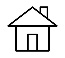        https://www.facebook.com/profile.php?id=100070772079808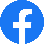      517 079 763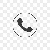 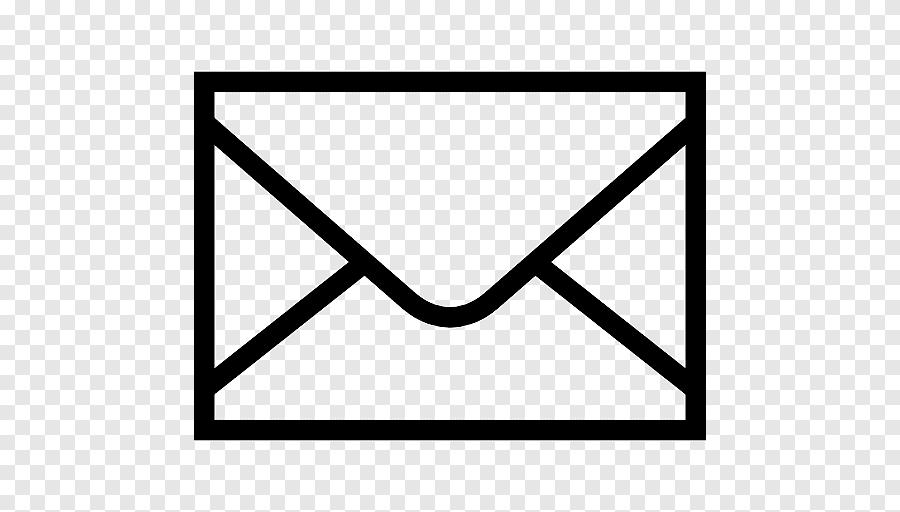 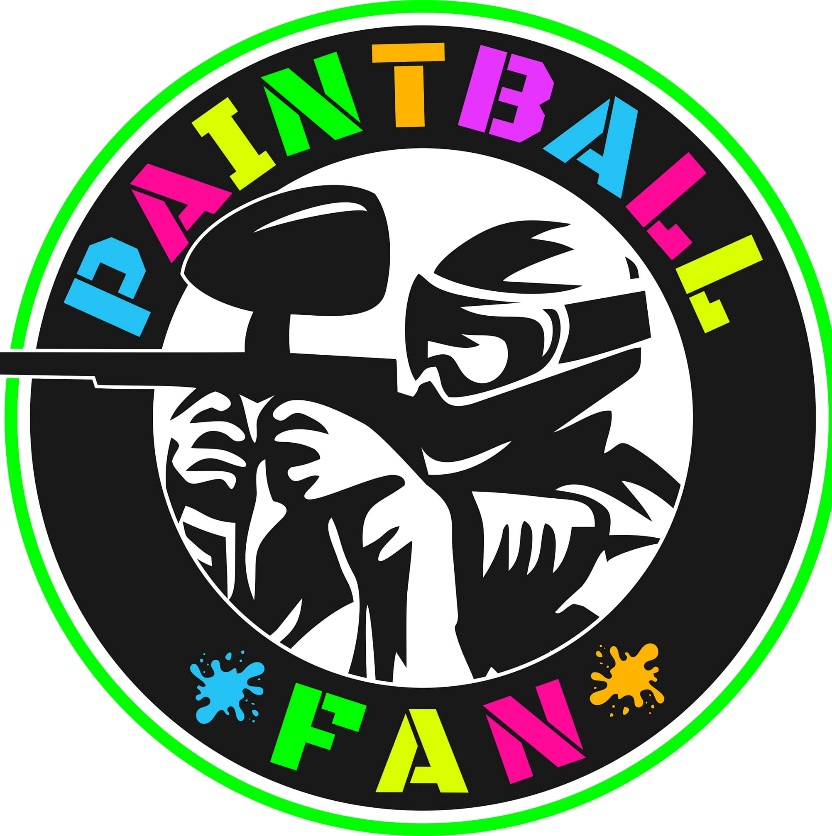 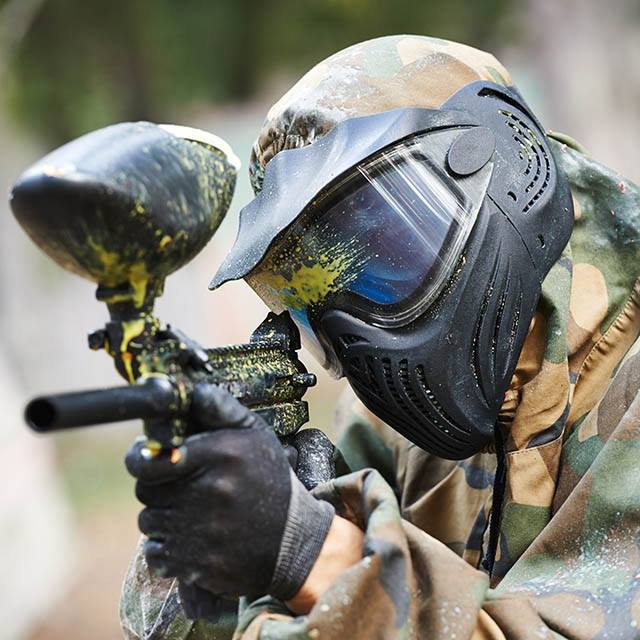 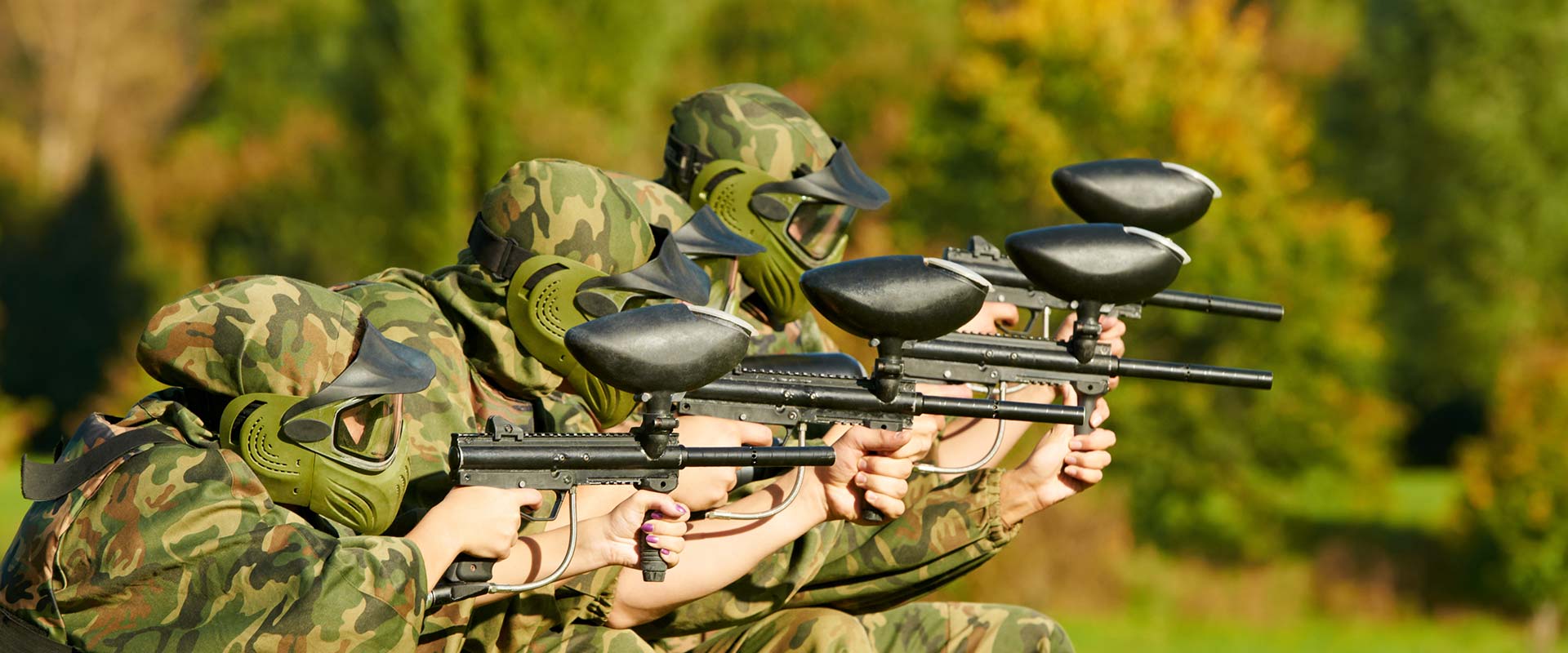 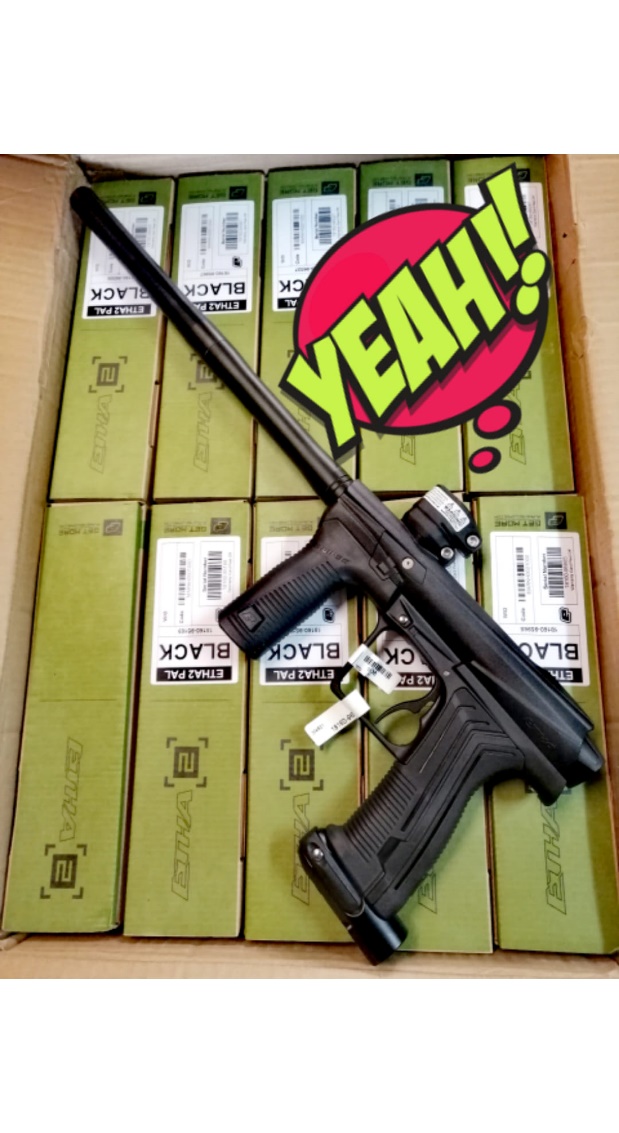 